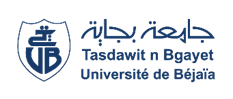 Université Abderrahmane Mira-BejaiaFaculté des Sciences Humaines et SocialesDépartement de Psychologie et orthophoniePlanning DES Examens rattrapage    2 Semestre DE L’Année Universitaire 2023/2024M2 Psychologie De Travail & GRH  AdministrationModulesDates & JoursHorairesEnseignant (e)s chargé (e)s des modulesGroupesLocauxSéminaires Variés JEUDI 13/06/202408H30-10H30M. HOCINI1 -Amphi 36Séminaires Variés JEUDI 13/06/202408H30-10H30M. HOCINI2 -Amphi 36